АДМИНИСТРАЦИЯ ГОРОДСКОГО ОКРУГА ГОРОД ВОРОНЕЖМУНИЦИПАПАЛЬНОЕ БЮДЖЕТНОЕ ОБЩЕОБРАЗОВАТЕЛЬНОЕ УЧРЕЖДЕНИЕСРЕДНЯЯ ОБЩЕОБРАЗОВАТЕЛЬНАЯ ШКОЛА № 62                                                            Методическая разработка                                              внеклассного мероприятия  по истории 5 кл.                                                       Игра « Что? Где? Когда? и Кто?»                                                             по теме « Древний Восток».                                                                                                                     АВТОР - СОСТАВИТЕЛЬ                                                                                                                     УЧИТЕЛЬ ИСТОРИИ                                                                                                                     Жигульская М.И.                                                                                                                      МБОУ СОШ № 62                                                                    ВОРОНЕЖ 2014Цели игры.  Образовательные: В игровой форме закрепить знания по истории Древнего Востока, выявить и ликвидировать пробелы в знаниях, проверка знаний исторических имен и местоположения изученных стран. Развивающие: продолжить формирование навыков классификации фактов, работы с текстом , с иллюстративным материалом; развитие умений работать в должном темпе, умений действовать в группе и самостоятельно.Воспитательные:   воспитать  интерес к истории других стран, народов; в ходе мероприятия  усилить заинтересованность детей в знаниях изученных тем; на примере истории Древнего Востока, его культуры, продолжать воспитывать в детях чувства прекрасного , в ходе игры – чувства товарищества, долга, уважения к своим друзьям.Оборудование: раздаточный материал(таблицы, кроссворды, карточки с датами,), компьютер, мультимедийный проектор, презентация.Эпиграфы: «Силы уму придают упражнения, а не покой».                                                                                                     А.Поп.«Для того  чтобы усовершенствовать ум, надо больше размышлять, чем заучивать».                                                                                                     Р.Декарт.Во вступительном слове учитель ставит перед классом задачу, объясняет условия игры, представляет членов жюри и гостей (если мероприятие имеет открытую форму).Правила игры:В игре участвуют 2 команды (в данном случае команда 5А и 5Б кл.) по  6-7 человек.  Каждая команда заранее выбирает капитана, а также определяет количество болельщиков.Капитан команды следит за активностью игроков, руководит обсуждением вопроса,делает выбор кому отвечать от имени команды.Правильный ответ -1бал, неверный ответ-право ответа переходит к другой команде. Избирается жюри из 4 учащихся старшеклассников. Члены жюри должны заранее знать, какие конкурсы они будут судить, глубже и качественно подготовиться, интересно их провести и обогатить знания ребят.  В ходе соревнований оценки должны быть перед глазами участников. После каждого конкурса жюри показывает оценки и объявляет общее количество баллов.  Игра состоит из четырех туров, каждый из 2 конкурсов. Предполагается  3 конкурса для болельщиков, конкурс капитанов. Каждый тур имеет название соответствующее заданию в нем (1 тур «Что»- на знание определений и понятий; 2 тур «Где»- на знание карты и   мест происходящих событий ; 3 тур «Когда»- на знание дат и умения соотносить события и даты; 4тур «Кто»- на знание исторических личностей и умения различать вымышленных героев, богов, исторических деятелей). Внимание игроков во время игры обращено на слайды презентации, в которых поэтапно представлены задания ко всем конкурсам. Первое задание для команд не конкурсное.  На стол каждой команде предоставляется определенное количество карточек с буквами- АРХЕОЛОГИ, ИСТОРИКИ- задача  кто  быстрее сложит  название своей команды тому первому предоставляется право ответа в первом конкурсе.ТУР 1 «Что»Конкурс «Загадки» 1 Ни один год, ни один раб Ее строили за так Чтоб фараон спокойно мог в загробном  мире И музейным экспонатом Человечеству служить (Пирамиды)2. Трудился земледелец целый год,Чтоб получился у него  большой доход,Но так распорядились боги,Он с урожая должен заплатить.  (Налоги)3. Читатель и дивишься, Его свернули как и удержать при чтенье Его не просто так, он трубочкой завеhyenИ скреплены листы Папирус склеен прочноСтарались так писцы.(Свиток) 4. Нил разольется  и оставит Его на радость людям всемЗа это люди реку славят.На нем сады благоухают Так поспеши же назвать то Что воды  Нила оставляют? (Ил) Он самый мудрый и почтенныйБог брахма изо рта его создалИ цвет его одежды белыйК концу же жизниВдруг отшельником он стал.(жрец, брахман)6 .Этих слуг повсюду гналиЖить в деревне запрещалиТе в лачугах жалких спалиНа судьбу свою роптали.(неприкосаемые)7   В Египте умер человекИ труп его хранили векТело обрабатывалиБинтами обматывалиНазови что это былоДолго всем оно служило?(мумия)8. Служил у фараонов или вельможПисал приказы, также надзирал.Он с земледельцев налоги собиралВ казну всегда доходу направлял.(писец)9. Как в Египте называли письменные знаки?их красиво все писали,а учёные гадали древние что сочиняли?(иероглифы)10.        Узнал Китай через много леткак много может человек:из книг на наши не похожих,на связку дров скорее схожих,чтоб книгой стать прошел чрез  много мукв Китае расщеплённый то…(бамбук)11. В долине Нила вырос они солнцем и водой,       его с трудом а Египте рубят,       кладут затем все вместе вряд       и получался  замечательный расклад        что это поспеши назвать       (папирус)12. Гроза всем воинам оружье это :когда ормадой в бой идут трёх всадников посадят на площадкуи лошадь вместе с нею запрягут(колесница)Конкурс «Ребусы»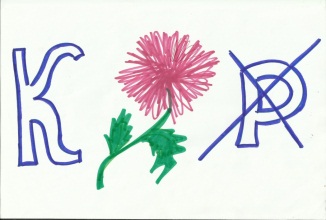 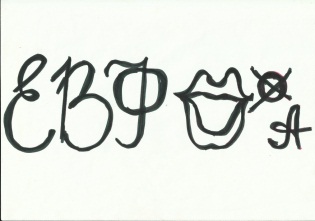 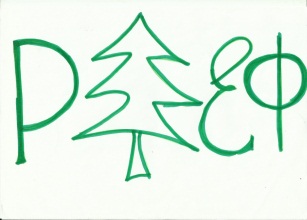 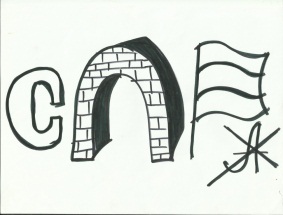 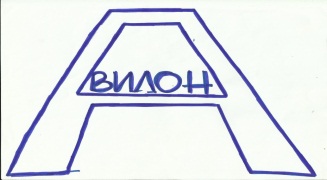 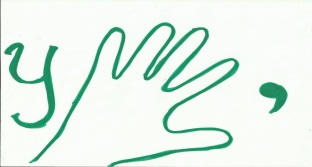 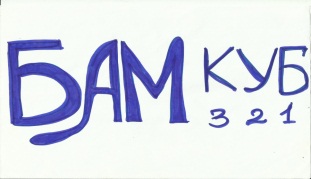 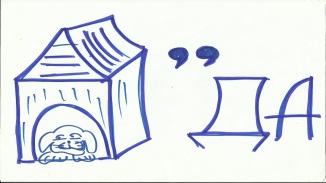 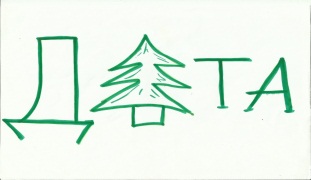 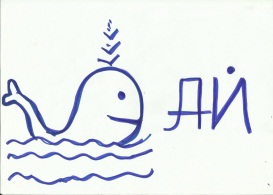 Ответы: Каста, Евфрат, рельеф, саркофаг, Вавилон, Урук, бамбук, Будда, дельта, Китай.Тур 2 «Где?»Необходимо правильно соотнести событие,  имя или явление со страной (Где это было?). Каждой команде раздается по 24 карточки, которые нужно правильно распределить и приклеить в соответствующую колонку таблицы.В этом конкурсе побеждает команда которая быстрее и правильнее заполнит таблицу.Пока команды выполняют задание, приглашаются по 1 болельщику.Блиц-опрос. Каждый правильный ответ болельщика приносит  1 бал команде.Как называется письменность в Египте? (клинопись)Инд и Ганг – реки какой страны? (Индия)Назовите 2 реки Китая. (Хуанхэ и Янцзы)Какая каста произошла из  стоп бога Брахмы? (неприкасаемые)Как называется, свернутый в трубочку текст? (свиток)Какое животное считалось священным в Индии? (корова)Из чего делали книги в Китае? (бамбук)В какой стране есть аллея сфинксов? (Египет)Самый известный мыслитель Древнего Китая? (Конфуций)Главная официальная одежда китайцев. (халат)Конкурс капитанов.В конкурсе участвуют капитаны команд , они должны просматривая иллюстрации на слайдах № 23,42,25,26 правильно определить к какой стране они относятся.Ответ: 1. Двуречье,             2.  Индия,             3.  Египет,             4. Китай.Тур 3 «Когда?»Конкурс « Правильная карточка»Каждая команда должна правильно показать карточку с нужной датой.Первые государства в  Египте  и  Двуречье.                                                    Постройка пирамиды Хеопса в Египте.                                                        Завоевательные походы  Тутмоса.     Объединение  Индии  в единое    государство.  Объединение Китая  в    единое государство.                                          Правление Хаммурапи в Вавилонии.                                            Первое государство в Китае.            Древнейшие города в Индии.            Образование единого государства    в Египте.                                                                                 Конкурс «Правильная последовательность».Командам необходимо расположить карточки с датами в правильной хронологической последовательности:к. 4-го тыс-я  -   ок. 3000г - 3-е тыс. -      ок. 2600г -   1792-1750гг -  2-е тыс-ие   -    ок. 15оо г      3-ий век    -  221 гПока команда выполняет данное задание, проводится конкурс болельщиков.Блиц-опрос. Каждый правильный ответ болельщика приносит  1 бал команде.1. Служители бога в египетском храме? (жрецы)		        2. В какой стране изобрели шахматы? (Индия)3. Какой народ был великими мореплавателями (финикийцы)4. «Око за око, зуб за зуб». Откуда этот закон? (законы  Хаммурапи)		        5. Тигр и Евфрат - реки какой страны? (Двуречье)	6. Высушенное тело, обмотанное бинтами? (мумия)7. Как называется письменность в Финикии? (алфавит)На что делилось древнее общество? (касты)Самый известный  архитектурный памятник Китая? (Великая Китайская Стена)	Мемфис – первая столица, какой страны? (Египет)Тур 4 «Кто?»Конкурс «Загадки» Какой в Египте фараон захватил всех больше стран? То до н.э было. Для книг сюжетом послужило? (Тумос lll)Древнегреческий историк, изучающий историю  древневосточных стран? (Теродой)Фараон Египта, чья гробница была найдена археологами не  разграбленной   (Тутанхамон)Первый правитель единого Китая? (Цинь Шихуан)Предводитель персов , великий полководец  Д. мира (Кир)Царь в Вавилонии когда-то жил,могущественным, знаменитым был,  от рабства проданных он защитил, законы царские учредил  (Хаммурати)Ассирийский царь,  создавший библиотеку глиняных книг ( Ашурбанапал)Фараон Египта, которым была построена самая большая пирамида (Хеопс)Первый правитель единого индийского  царства (Ашока)10.Древнекитайский мудрец (Конфуций)Конкурс  «Жили ли они?».Командам раздаются карточки с именами исторических деятелей, героев, богов.Задача правильно и быстро определить и подписать жилили эти личности или нет.Хеопс                         -   ДаЦинь Шихуан          -   ДаАмон-ра                   -   НетАшурбанапал          -   ДаКир                             -   Да Ганеша                      -   НетБрахма                      -   Нет Тутмос                       -   ДаБудда                        -    ДаХалмур-и                  -   ДаШашаш                     -   Нет   Конкурс болельщиков .Приглашаются по 2 болельщика от каждой команды для заполнения пропусков в карточке (работа в парах). Правильный вариант заполнения:Подведение итогов, награждение победителей, рефлексия. Египет ДвуречьеИндияКитайПапирус;Дар Нила;Цари-фараоны;Бог Амон-ра;Тутмос III;Аллея сфинкса;Город Мемфис;Клинопись;Река Тигр;Река Евфрат;Глина, глина …Вавилон;Ур; Урук;Бог солнца;П. о.  Индостан;Брахманы;Касты;Шудры;Неприкасаемые;Река Ганг;Кшатрии;Изобретение компаса;Великая Китаская стена;Изобретение бумаги;Цинь Шихуан;Р. Хуанхе;Р. Янцзы;1.Дельта1. …2….2. Высокий тростник, из которого делали материал для письма3.Фараон3. …4….4. Земледелец, имеющий свое небольшое хозяйство5….5. Мастер, изготовлявший изображения из глины, камня, дерева, металла6….6. Специалист по строительству зданий7.Религия7. ….8….8. сбор в пользу государства1.Дельта1.Место, где река делится на рукава.2. Папирус2. Высокий тростник, из которого делали материал для письма3.Фараон3. Повелитель всего Египта.4. Крестьянин4. Земледелец, имеющий свое небольшое хозяйство5. Ремесленник5. Мастер, изготовлявший изображения из глины, камня, дерева, металла6.Архитектор6. Специалист по строительству зданий7.Религия7 Вера в сверхъестественное.8. Налог8. Сбор в пользу государства